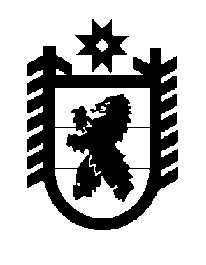 Российская Федерация Республика Карелия    ПРАВИТЕЛЬСТВО РЕСПУБЛИКИ КАРЕЛИЯПОСТАНОВЛЕНИЕот  11 апреля 2019 года № 146-Пг. Петрозаводск О внесении изменения в постановление Правительства 
Республики Карелия от 4 апреля 2014 года № 86-П Правительство Республики Карелия п о с т а н о в л я е т:Внести в пункт 6 Порядка проведения конкурсного отбора проектов для предоставления субсидий на поддержку местных инициатив граждан, проживающих в муниципальных образованиях в Республике Карелия, утвержденного постановлением Правительства Республики Карелия от 4 апреля 2014 года № 86-П «Об утверждении Порядка проведения конкурсного отбора проектов для предоставления субсидий на поддержку местных инициатив граждан, проживающих в муниципальных образованиях в Республике Карелия» (Собрание законодательства Республики Карелия, 2014, № 4, ст. 589; № 7, ст. 1285; 2015, № 2, ст. 244; 2016, № 1, ст. 57; № 9, ст. 1926; 2017, № 10, 
ст. 1991; 2018, № 1, ст. 60; Официальный интернет-портал правовой информации (www.pravo.gov.ru), 9 ноября 2018 года, № 1000201811090002; 
25 января 2019 года, 1000201901250005), изменение, признав подпункт «з» утратившим силу.           Глава Республики Карелия 					                  А.О. Парфенчиков